Разработки уроков по КубановедениюТема: «Красная книга Кубани».Цель урока:познакомить учащихся с Красной книгой Краснодарского края;некоторыми растениями и животными, внесенными в нее;раскрыть основные причины сокращения численности этих видов;воспитывать бережное отношение к растительному и животному миру Кубани;развивать память, наблюдательность.Оборудование: Красная книга Краснодарского края, картины природы,                           фотографии  животных, гербарий редких растений Кубани.Ход урока.Организационный момент. Введение в тему.(На доске вывешены картины природы нашего края).Стихотворение читает выразительно заранее подготовленный ученик.   Есть одна планета -  сад                  В этом космосе холодном.                  Только здесь леса шумят,                  Птиц скликая перелетных.                  Лишь на ней одной увидишь                  Ландыши в траве зеленой.                  И стрекозы только тут                  В речку смотрят удивленно.                  Береги свою планету,                  Ведь другой на свете нету!О какой планете говорится в стихотворении ?Почему говорится, что она одна?Чем наша планета отличается от других?Рассмотрите эту зеленую красоту на картинках.Какие чувства они вызывают?   Где бы вы хотели оказаться?Почему?Каких животных вы могли бы там встретить?А какие растения увидеть?Не настораживают ли вас последние строки стихотворения?Почему звучит тревога?Изучение нового материала.Слово учителя.     Это было примерно 250 лет назад. Один путешественник обнаружил в море невиданных животных. Огромные, неповоротливые, они мирно жевали подводные растения. Назвали этих животных «морскими коровами».      Мясо морских коров оказалось очень вкусным. И вскоре люди стали на них охотиться. Они безжалостно убивали зверей. Прошло несколько лет, и морских коров стало гораздо меньше. Прошло еще несколько лет, и они исчезли. Исчезли навсегда. Никто никогда  уже не увидит этих удивительных животных, уничтоженных человеком.     Исчез дикий бык – тур. Он был могучим, красивым зверем. А исчез он потому, что люди охотились на него и вырубали леса, где жили дикие быки. Ученые подсчитали: только за последние 200 лет полностью уничтожено, стерто с лица Земли больше двухсот видов животных. По одному в год.     В наши дни гибель видов идет быстрее. И все потому, что люди, не зная, а часто попросту не желая признавать законы природы, напористо и грубо вмешиваться в нее.2. Сценка « Ребенок и мотылек».     Ученик:                 Мотылек, как же так?                                   Целый день ты летал                                   И совсем не устал?                                   Расскажи, как ты живешь?                                   Что ты ешь? Что ты пьешь?                                     Где твой мир? Где твой дом?                                   Расскажи обо всем.     Мотылек:             Я живу на лугах, и в садах, и в лесах,                                   Я летаю весь день в голубых небесах.                                   Солнца ласковый свет озаряет мой кров,                                   Мне еда и питье – ароматы цветов.                                   Но живу я не долго – не более дня.                                   Будь же добрым со мной и не трогай меся! Слово учителя.В результате возрастающего влияния человека на природу сокращается численность видов животных и растений.     В нашей стране для охраны растительного и животного мира в 1974 году была утверждена  Красная книга СССР. А для уточнения и углубления знаний о редких видах растений и животных в нашем крае с целью разработки мер по их охране в 1984 году была учреждена Красная Книга Краснодарского края (демонстрация книги).     В Красную книгу Краснодарского  края внесен список редких и исчезающих видов  на территории Краснодарского края по растениям составляет 157 видов, а по животным – 100.     Много страниц в Красной книге. Много на этих страницах записано растений и животных, которые могут исчезнуть навсегда. Но сейчас, пока еще не поздно, люди должны протянуть им руку помощи, люди обязаны их спасти.      4.  Сообщения учащихся о редких животных  края с демонстрацией фотографий.Рысь. Рысь – животное средних размеров и коротким туловищем и высокими ногами. Хвост короткий. Мех грубый, низкий, рыжего цвета с ярким рисунком из черных пятен и полосок. Типичный обитатель глухих лесов. Охотится в сумерках и ночью. Питается грызунами, зайцами, нападает на косуль.     В Краснодарском крае обитает немногим более 600 экземпляров.      Численность продолжает сокращаться.Черный аист. Крупная, до  птица, черного цвета, с белым брюхом, красным клювом и лапами. Гнезда строит на скалах, или на деревьях. Обитает в равнинных низкогорных лесах юго-восточной части края, у побережий Азовского и Черного морей. Питается земноводными, рыбами , мелкими млекопитающими.  В крае гнездится не менее 8 пар. Является исчезающим видом. Средиземноморская черепаха. Длина панциря – 16-. Передние лапы с пятью когтями. Обитает на степных участках по склонам гор. Питается сочной травой, иногда поедает моллюсков, насекомых. Растет медленно, зрелость наступает в возрасте 12-14 лет.Вид находится под угрозой исчезновения.Жук – олень. Окраска тела коричневато-черная. Длина тела от 30 до 83мм. Обитает в равнинной части в смешанных лесах гор. После откладки яиц большинство жуков отмирают. Питаются соком поврежденных стволов и ветвей деревьев. Жук-олень находится под угрозой исчезновения. Необходимо сохранять места обитания, уменьшить вырубку лесов.4 .Чтение стихотворения учащимся «Просьба».                     Птицы, рыбы и звери            В души людям смотрят.            Вы их жалейте, люди!            Не убивайте зря!        Ведь небо без птиц – не небо!       А море без рыб – не море!       А земля без зверей – не земля!             Люди исполины, люди великаны,             Есть у вас винтовки, сети и капканы.             Есть у вас бесстрашье, сила есть навечно,             И должно быть сердце. Сердце человечье! 6. Сценка «Злая ведьма».Девочка – ромашка ( сидит с букетом лекарственных трав).               Много трав растет полезных               На земле страны родной.               Могут справиться с болезнью               Мята, пижма, зверобой.Травяная ведьма:       Я хочу тебе, дружок,                                     Дать в букет еще цветок.                                    (Протягивает пучок дурмана).Девочка-ромашка:     Разгадала твой обман!                                     Посмотрите, вот дурман –                                      Ядовитая трава.                                     Разболится голова                                     От подарка твоего,                                     Забирай назад его!   Травяная ведьма:         Я одумалась,  ребята,                                          Лучше вместе в лес пойдем,                                         Соберем шалфей и мяту,                                         Нежных ландышей нарвем.                                         Дома их поставим в воду.Девочка-ромашка.         Поняла я, братцы, сразу                                        Хитрый замысел ее.                                        Мы растенья эти знаем,                                        Бережем и охраняем                                        От таких лихих, как эта,                                        Собирательниц букетов.                                        В книгу Красную они                                        Уж давно занесены.                                        Мы их рвем не на потеху,                                        Отнесем мы их в аптеку.                                        Из даров лесного царства                                        Люди делают лекарства.7. Сообщения учащихся о редких растениях Краснодарского края (рассматривание гербария).Подснежник. Многолетнее растение до 30см. высоты   Листья узкие, цветки белые. Цветет в феврале. Растет в широколиственных лесах, зарослях кустарников, на опушках. Подснежник – редкий вид. Сбор цветов запрещенв  целях продажи.     Валериана лекарственная. Многолетнее травянистое растение. Корневища и корни обладают сильным запахом. Цветки мелкие, душистые. Цветет в мае-августе. Размножается семенами. Растет на лесных полянах и опушках. Встречается редко. Необходимо взять под охрану все места обитания растения.     Сосна пицундская. Вечнозеленое хвойное дерево до  высоты, хвоя – светло-зеленая до 10-15см длины. Очень светолюбивое и засухоустойчивое дерево. Цветет в марте-мае.  Распространено по прибрежным склонам, вид находится под угрозой исчезновения.8. Чтение наизусть стихотворения учащимся.На земле исчезают цветы,С каждым годом заметнее это.Меньше радости и красотыОставляет нам каждое лето.Откровенье цветов луговыхНами понято было едва ли.Беззаботно топтали мы ихИ безумно, безжалостно рвали.В нас молчало безумное «стой!»Нам казалось все мало, все мало.А потом в толчее городскойМы охапки тащили устало.И не видели, как из под ногМолчаливо, дыша еле-еле,Обречённо глядел василек,Безнадежно гвоздики глядели.9. Слово учителя. Грустно будет, если в лесу никогда больше не раскроются чудесные цветки башмачка. Простят ли себя люди, если на земле не останется ни одной рыси, ни одного зебра? Можно ли допустить, чтобы исчезли пеликаны и журавли, бабочка-махаон и жук дубовый усач? Все это растения и животные из Красной книги. Они ждут от людей помощи.     Но только ли они ждут помощи?Чистяк и медуница, синица, дятел, лягушка и белка и многие другие животные существа тоже ее ждут. Они не стали пока редкими и не внесены в Красную книгу Краснодарского края. Но вспомни странствующего голубя: огромные стаи этих птиц закрывали солнце, а теперь на земле не осталось ни одной такой птицы …     Большинство растений и животных, внесенных в Красную книгу Кубани, охраняют взрослые люди. Возможно и вы, когда вырастите,  будете участвовать в этой работе. Но не забывайте, что уже сейчас многое можете сделать, оберегая те растения и тех животных, которые вокруг тебя.10. Учащийся читает стихотворение.Если я сорву цветок,Если ты сорвешь цветок,Если все: и я и ты,Если мы сорвем цветы –Опустеют все поляныИ не будет красоты!IV. Итог урока.Для какой цели учреждена Красная книга Краснодарского края?Какое участие в охране природы можете принять вы?V.  Домашнее задание.      Нарисовать рисунок на тему «Охрана природы».Тема урока: «Разнообразие животного мира Краснодарского края. Заповедники и заказники Краснодарского края».Цель урока:Уточнить и активизировать знания учащихся о животном мире Краснодарского края, его заповедников и заказниках.Задачи урока:Повторить и усвоить понятия:Животные виды животных.Растительные виды животных.Хищные животные.Всеядные животные.Охрана животных. Заповедники края.Ход урока.1 ученик: Высокие горы,	      Родные просторы,                Приморского берега грань,	      Леса и поляны,	      Сады и лиманы	      Все это родная Кубань!Учитель: - Богат и разнообразен животный мир нашего края. В его северной половине распространены степные животные: полевые мыши, тушканчики, хомяки, которые приносят большой вред сельскому хозяйству. Живут они в норах, питаются зерном, листьями. (Игра: «Кто что строит»)–см. приложение №1.	Из хищников распространены лисицы, хорьки и небольшие, но очень смелые ласки. Хорь и ласка истребляют грызунов. Волки в степной части края почти истреблены.	Из птиц особенно многочисленны воробьи, вороны, галки, жаворонки, степные орлы. Высматривая добычу, в небе плавно описывают круги хищные коршуны, сычи, совы, лунь степной.	В приречных кубанских лесах обитают зайцы, лисицы, барсук, но особенно богат лес пернатым населением. Здесь вьют свои гнезда и выводят птенцов дятлы, синицы, голуби, вороны, щеглы, сойки, и другие птицы. (Игра «Угадай-ка» Загадки о птицах).	В плавнях и лиманах Кубано-Приазовской низменности, в дельте Кубани водятся дикие кабаны, лисицы, много водоплавающей птицы: пеликаны, чайки, выпь, чибисы, кулики, различные цапли, гуси, иногда прилетают лебеди. По  вечерам поймы рек оглашаются многочисленным хором лягушек.	По мере повышения рельефа степь переходит в лесостепь, а последняя – в лесную зону. Лесостепь протянулась сравнительно неширокой полосой в левобережье Кубани.	Обилие лесных плодов и сочных трав создает благоприятные условия для обитания животных и птиц. В дубовых и буковых лесах пасутся небольшими стадами дикие свиньи. В отличие от домашних, дикие свиньи не много меньше и выше ростом. Старые кабаны в весе достигают 100-.	В широколиственных лесах ходят небольшие, ростом с домашнюю козу, косули, по своему внешнему виду напоминающие оленя. Рога имеют только самцы.	В горах, там, где много плодовых и ягодных деревьев, обитает бурый кавказский медведь. В дубовых лесах промышляют волк, шакал, енотовидная собака. (Кроссворд «Как называют ребяток – зверяток).	На территории Кавказского заповедника серны, зубры, олени, туры (горные козлы).	Кавказский зубр – самое крупное млекопитающее животное Кавказа вес его достигает 700-. Покрыт густой шерстью бурого цвета.	Кавказский олень – красивое, стройное животное. Голова его украшена большими ветвистыми рогами. У оленя прекрасно развито зрение, слух и обоняние.	Хорошо акклиматизировалась завезенная к нам алтайская белка.	Около станицы Тбилисской на берегу Кубани разводят нутрий, в Ладожском  зверохозяйстве – серебристых лисиц, на окраине города Темрюка – нутрий и лис.	В нашем крае насчитывается 320 видов птиц. Утром лес и долины предгорий наполняются пением и щебетанием различных птиц. Стрекочут сороки, свистят дрозды, кукуют кукушки, перекликаются сойки, суетятся у ручьев трясогузки, у берегов рек слышится мелодичный напев лимонно – желтой иволги, быстро мчатся за добычей кобчики.	Мелодично постукивают о кору стволов врачеватели лесов дятлы.	Здесь водятся совы, филины, скворцы, дубоносы, щеглы, зимородки, синицы, а высоко в горах – кавказские тетерева и горные индейки. (Легенда о зимородке).	Можно увидеть и крупных хищников – беркута и ягнятника. Птицы приносят большую пользу народному хозяйству, уничтожая вредных насекомых. Например одна ласточка ловит за день более тысячи вредителей растений. Сотни деревьев спасают дятлы, поедая личинки жуков, спрятавшихся под корой. Сова за лето уничтожает тысячу мышей, а каждая мышь съедает в год  зерна. Выходит, что только одна сова сохраняет нам в год одну тонну хлеба. (Игра «Чем питаются животные»).	Не все пернатые обитают у нас круглый год. Многие – только летом: выведут птенцов, а осенью улетают в более теплые края.	А на правом берегу Кубани, недалеко от станицы Ивановской, раскинулся уникальный массив Красного леса. Этот остаток лесов, окаймлявших раньше берега Кубани до ее низовьев. Узкие полоски леса сохранились в среднем течении реки. В Красном лесу живут олени, косули, кабаны, лисицы, зайцы.	На северных и южных склонах Главного Кавказского хребта расположен Кавказский государственный биосферный заповедник. В его состав входит Хостинская тисо-самшитовая роща, расположенная на горе Большой Ахун. (г. Сочи).	Общая площадь заповедника – примерно 260 тысяч гектаров. Его основные цели – охрана природы, типичной для горной части Западного Кавказа, восстановление численности ценных видов зверей и птиц, в первую очередь зубра, тура, серны, кавказского оленя.	Заказники – это участки местности, где природа сохраняется в нетронутом виде.	В них нельзя рубить деревья, жечь костры, охотиться на животных и птиц. (Просмотр слайдов Заповедников и обитателей Краснодарского края).	Все мы должны помнить слова русского писателя М.М. Пришвина, который сказал: «Для работы нужна чистая вода – будем охранять наши водоемы. В лесах, степях, горах разные ценные животные – будем охранять наши леса, степи, горы. Рыбе – вода, птице – воздух, зверю – лес, степь, горы. А человеку нужна Родина. И  охранять природу – значит охранять Родину!»	В заключении урока ученики составляют правила поведения в лесу.Вывод: Уничтожая окружающую природу, люди уничтожают самих себя.	Приложение № 1Игра «Кто что строит»Соедините стрелочками название животных и их постройки.Игра «Чем питаются животные».Соедините стрелочками и то, чем они питаютсяКроссворд – «Как называют ребяток – зверяток».Учитель называет животное, а ученики говорят, кто его дети.По ходу решения кроссворда учитель демонстрирует картины с изображением животных с детенышем.- Если кроссворд решен правильно, то в выделенных клетках по вертикали прочтете, как называется детеныш верблюда:1. Волк			7. Еж2. Медведь			8. Кошка3. Лошадь			9. Овца4. Белка			10. Свинья5. Корова			11. СобакаИндюк			Тема: «Птицы Краснодарского края».Цели урока:•   Познакомить учащихся с птицами, которые обитают в крае;•   Научить детей определять принадлежность животного к своей группе;•   Составить цепи питания птиц;•   Воспитывать бережное отношение к природе.Оборудование•   Книга «Путешествие по родному краю» Лотышев И.П.•   «Животный   мир   Краснодарского   края»   Г.К.   Плотников, картинки   (сова,   сорока,   дятел,   синица,   цапля,   воробей, пеликан), карточки для индивидуальной работы, кроссворд, плакат «Угадай, где чей нос». Ход урока1. Организационный моментКаждый день — всегда, везде, На занятиях, в игре, Смело, четко говорим И тихонечко сидим.П.   Проверка   домашнего   задания   (Какие   цепи   питания   вы составили?).Ш.Сообщение темы и цели урока.- Сегодня мы побываем в удивительном мире птиц. Вопрос: - А кто такие птицы? (те, кто летает).Учитель: Ребята, летают ведь и бабочки и жуки. А некоторые птицы вообще не умеют летать.-Так кто же они, птицы?Задание: Давайте назовем признак, по которому мы определим, что это птицы (перья).1У. Знакомство с новой темой.1.  Вводная беседа.Объясните такую пословицу: «Нет такого дерева, на котором бы птица не сидела» (ответы детей)- Где бы мы ни были: в лесу, в степи, на берегу реки, моря, везде можно увидеть птиц.2.  Разгадывание загадок, показ картинок с изображением животных. Сейчас я вам загадаю загадки, а вы их разгадаете, и мы узнаем, кто живет в лесу:* * Всю ночь летает –Мышей добывает.А станет светло – Полетит спать в дупло (сова)Откройте книгу на стр. 15 и прочитаем про сову, сколько мышей она уничтожаетВсе время стучит, деревья долбит. Но их не калечит, А только лечит, (дятел)Желтенькая грудка, черненькая спинка, с ветки прыгать ей не лень и щебечет целый день, (синица).- Правильно!А вот чайки и бакланы живут у моря. (Посмотрите на картинки). -Как вы думаете, чем будут питаться эти птицы?-Посмотрите на карту-схему в книге. Где находятся лиманы и плавни? -А какие птицы там могут водиться, вы узнаете, разгадав загадки (Показ картинок этих птиц).**   У этой птицы клюв, как две спицы.Ноги длинные, как циркуль.По воде она гуляет,То и дело нос купает, (цапля)**    Весь день рыбак в воде стоял, Мешок рыбешкой набивал. Закончив лов, забрал улов, Поднялся в высь и был таков, (пеликан) Правильно ребята!Многие птицы живут у нас постоянно, другие прилетают зимовать, а есть и такие, которые останавливаются на отдых во время перелетов.Вопрос: - А чем питаются птицы? (ответы детей).Обобщение: Одни птицы питаются рыбой, другие насекомыми, есть и такие, которые питаются только растениями.Вопрос:    Как    называются    птицы,    которые    питаются    только    мясом? Растениями? И тем и другим?Обобщение: Значит и среди птиц, как и среди зверей есть и травоядные, хищники и всеядные.3. Игра «Угадай-ка!».Попробуем разобраться, кому, что  по вкусу. У детей карточки на столах (Приложение № 1). Задание: соотнесите птиц и еду, которую они употребляют.* * Эта хищница болтлива,Воровата, суетлива, Стрекотунья белобока, А зовут ее......(сорока) Учитель: Ребята, а вот если бы на этой картинке была бы ворона, нам пришлось бы ставить стрелки ко всему, т.к. эта птица ест все, что не попадется ей под клюв.Физминутка:   Утром встал гусак на лапки, Приготовимся к зарядке. Повернулся влево, вправо, Приседанье сделал справно, Клювиком почистил пух И скорей на парту - плюх.Вопрос: - А какая птица у нас считается самой распространенной. Я дам вам подсказку.* * Озорной мальчишка В сером армячишке По двору шныряет, Крохи собирает,    (воробей)4.  Сообщение ученикаВоробей. Он веселый, храбрый, задиристый, его трудно поймать, трудно выгнать из занятого помещения. А знаете, почему его так называют? Всему виной его характер, того и гляди, склюет зерно или семечки. Вот и кричали в старину, завидев его: «Вора бей!».Учитель: Теперь, ребята, вы знаете, почему так прозвали воробья. И все-таки птицы наши верные друзья. Они уничтожают огромное количество вредных насекомых.5.  Работа с книгой.Откройте стр. 15 и прочитаем о пользе, которую приносят птицы людям. Учитель: - Есть такая народная поговорка: «Всякая птица своим носом сыта».6.  «Угадай-ка».А ну-ка попробуем разобраться, где чей нос. На доске плакат - головы птиц, без клювов, а рядом лежат вырезанные клювы. Задание: Подберите клюв каждой птице (Приложение № 2). 7. Кроссворд.А теперь попробуем разгадать вот эту загадку:• Какая птица, живущая в Краснодарском крае, яиц не несет, а из яиц выводится. Не знаете? Тогда разгадайте загадки попроще, заполните клеточки кроссворда и узнаете отгадку. Она зашифрована под цифрой 6. (Приложение № 31. На одной ноге стоит,В воду пристально глядит, Тычет носом наугад, Ищет в речке лягушат. На носу повисла капля Узнаете, это ...   (цапля)2.  На шесте дворецВо дворце певец, А зовут его ... (скворец)3.   Он долго дерево долбилИ всех букашек истребил, Зря времен не тратил — Конечно, это ... (дятел)4.  Житель наших городов,Он поесть всегда готов. Никого он не боится, Может, чуточку - котов. Почту он доставит в срок -Сизокрылый ... (голубок)5.   Говорил мне мальчик Петя:«Знаю я про все на свете, Не нужна мне эта книжка» Он, конечно, ... (хвастунишка) -Итак, какая птица не несет яйца? (петух). Правильно, петух!У. Подведение итогов урока.Про птиц на уроке мы узнали очень много. Но попробуйте сами понаблюдать за ними. Обижать птиц конечно нельзя! Лучше сделать для них кормушку и помогать перезимовать птицам холодную зиму!У1. Домашнее задание.Сделать кормушку, заготовить разных семян для корма.-Индивидуальное задание ...Тема: «Рыбы, обитающие в морях и реках   Краснодарского края»Цели урока:•   Познакомить учащихся со следующей группой животных рыбами, с другими обитателями морских и речных глубин, обитающих в крае.•   Формировать чувство ответственности за живое.•   Воспитывать любовь к родному краю и бережное отношение к природе.Оборудование:•   Книга «Путешествие по родному краю» И.П. Лотышев.•   Раздаточный материал для индивидуальной работы учеников.•   Демонстрационный  материал.  Картинки  (севрюга,  собачья акула, хамса, тюлька, мидии, устрицы, актинии, медуза, карп, пескарь, линь, щука, форель). Ход урока1.Организационный момент.Долгожданный дан звонок-Начинается урок.П. Проверка домашнего задания.(Дети выставляют изготовленные кормушки). Рассматриваем, определяем лучшие работы.Ш. Сообщение темы.Отгадайте загадку:                 * *У родителей и детокВся одежда из монеток, (рыбы) Правильно!Сегодня   я   приглашаю   вас   совершить   подводное   путешествие,   где   мы познакомимся с «детьми воды», так в старину называли рыбу.1У. Знакомство с новой темой.1.  Вступительная беседа. -Рыбы в водоемах края много.-Назовите   виды   водоемов,   (плавни,   водохранилище,   река,   море,   озеро,лиман).-Как мы назовем рыбу, которая живет в море? (морская)-в реке? (речная)-в озере? (озерная)-в пруду? (прудовая)-Ребята, а как вы думаете, чем питаются рыбы? (предположения детей).Так вот, рыб, как и всех животных, тоже можно разделить на хищников итравоядных.2.   Работа по карте-схеме животного мира.-Откройте учебники и найдите на карте Азовское море. Это море теплое, мелкое,    хорошо    прогретое    солнцем,    поэтому    здесь    много    водной растительности, а значит и рыбы, которая ею питается. Мелкая рыбешка и мальки, в свою очередь, служат кормом более крупным рыбам. Учитель: Посмотрите на карту.Вопрос: Чем соединены Черное и Азовское море? (Керченским проливом). Учитель: Т. к. эти моря соединены, то многие рыбы переплывают из одного моря в другое. В Черном море насчитывается около 160 видов рыбы, более 60 из них имеют промысловое значение.3.   Сообщения подготовленных учеников. Послушаем, что нам расскажут дети!«Севрюга», (показ картинки). Эта рыба очень ценная. Она принадлежит к семейству осетровых. Очень ценится из-за мяса, но еще более ценной является ее икра. «Собачья акула». (Показ картинки). Изредка в Черном море попадаются акулы. Это собачья акула. Она считается одной из самых больших рыб, которые водятся у нас в крае. Ее длина от 1 до . Питается мелкой рыбой и для людей безопасна, хотя на вид и страшновата. Зубы растут в 6 рядов и постоянно меняются. Если какой-то зуб выпал, то на его месте вырастает новый.«Хамса и тюлька» (показ картинок). В обоих морях в большом количестве водится хамса и тюлька. Это маленькие рыбки 10-. Они живут в верхних слоях воды. Эти рыбки собираются в большие стаи. И их очень любят чайки. Кроме рыбы в морях живут двухстворчатые моллюски мидии, съедобные устрицы. А на каменистом дне можно встретить целые сады актиний.«Актинии», (показ картинки). Актинии бывают красного или коричневого цвета 3- в длину. Они то сжимают, то разжимают свои гибкие щупальца. Поймав добычу, они несут ее к круглому захватывающему рту.«Медузы», (показ картинки). После сильного дождя или шторма на поверхность моря выплывают медузы. Маленькие медузы — безвредны. А вот если встретишь большую - берегись, может обжечь!Учитель: А теперь отправляемся к реке. Физминутка:        К речке быстрой мы спустились,Наклонились и умылись.Раз, два, три, четыре -Вот как славно освежились.А теперь поплыли дружно.Делать так руками нужно:Вместе - раз, это - брасс,Одной, другой - это кроль.Три, два, один -Плывем, как дельфин.Качаясь на волне,Плывем на спине.Вышли на берег крутой,Отряхнулись - и вперед!4. Работа с раздаточным материалом.У детей на столах лежат карточки с рисунками рыб (севрюга, ставрида, камбала, морской конек) (приложение № 1).Задание: Посмотрите на рисунки. Эти виды рыб широко распространены и в Азовском и в Черном море. Все они, кроме одной, имеют промысловое значение.   Попробуйте   догадаться,   какая   рыба,   изображенная   здесь,   не промысловая. Обведите ее в кружок. Вопрос: А какая рыба наиболее ценная? (севрюга). Правильно!1.   Знакомство с пресноводными рыбами.А теперь давайте посмотрим, что делается на глубине в озерах, реках, лиманах. Здесь чемпион - карп. Он водится везде. У него хороший аппетит, поэтому он быстро растет. Карпы растут всю жизнь и иногда достигают 1,5 метровой длины. А вес его доходит до . Мясо у карпа вкусное, поэтому люди разводят его в прудах и многих искусственных водоемах. Много в реках пескарей, усачей, часто встречаются лини. И еще одна очень «Милая» рыба. Отгадайте загадку:** Опасней всех в реке она! Хитра, прожорлива, сильна, Притом такая злюка! Конечно, это ... (щука) Вопрос: -А чем питается щука? (рыбой) -Так какая это рыба? (хищная)2.   Работа по карте.-Ребята, посмотрите на карту. Назовите реки, которые текут в горах (ответы детей). Высоко, в горных реках водится еще одна рыба - это форель. Форель водится только в чистой воде. И если вы увидите эту рыбу в воде, то смело можете пить там воду, она очень чистая.«Форель» (показ картинки). Форель - хищник. Она питается и рыбешкой, и червями, иногда ловит насекомых. Преодолевая пороги, эта рыба может выпрыгивать из воды на 1-.V. Подведение итогов урока.Ну вот, ребята, теперь вы имеете представление о подводном мире.-С какими рыбами мы сегодня с вами познакомились?-Назовите хищных рыб.-Назовите рыб, которые питаются растительной пищей.-А у вас дома есть аквариум? Если нет, дело поправимое. Его можно сделатьсамому дома.VI. Домашнее задание.1.   Сделайте аппликацию «Аквариум». На следующем уроке мы оформим выставку.2.  Индивидуальное задание некоторым ученикам подготовить сообщение к теме следующего урока «Красная книга Кубани».Тема: «Заповедные места малой родины. Красная книга Кубани. Будь природе другом!»Цели урока:•   Познакомить   детей   с   Красной   книгой,   расширить   и углубить    знания    детей    о    животных    и    растениях, встречающихся в нашей местности, которые занесены в Красную книгу.•   Рассказать      детям      о     Кавказском      государственном биосферном заповеднике.•   Воспитывать бережное отношение к природе.Оборудование:•   «Красная   книга   Краснодарского   края»   составитель   В.Я Нагалевский.•   Рисунки животных (зубр, черноморская афалина, черный аист, черноморский лосось, полынь).•   Знаки правил друзей природы.•   «Путешествие по родному краю» И.П. Лотышев.Ход урока.1.Организационный момент.Вот и прозвенел звонок, Начинается урок. П. Проверка домашнего задания.На доске вывешены аппликации «Аквариум». Дети разглядывают и определяют лучшие работы.Ш. Сообщение темы и цели урока.Сегодня на уроке мы будем говорить о Красной книге. Эта книга не совсем обычная. Цвет переплета у этой книги красный.1У. Знакомство с новой темой.1.   Рассказ учителя о Красной книге.Вопрос: Как вы думаете, что символизирует красный цвет? (это сигнал тревоги, опасности, предупреждает «Осторожно! Может случиться беда»). В этой книге перечислены животные и растения, которые могут безвозвратно исчезнуть. И, если мы не защитим растения и животных, попавших в Красную книгу, они погибнут. Спасение их невозможно без специальных мер: запрета охоты, заботы об и размножении, создание заповедников по всему миру.2.   Работа по карте.В нашем крае тоже создан заповедник «Кавказский государственный биосферный заповедник». Откройте книгу и найдите карту! Посмотрите, какую большую территорию занимает этот заповедник. Давайте прочитаем в книге про него на стр. 16.3 Знакомство с животными и растениями Красной книги. Давайте познакомимся с некоторыми редкими животными   и растениями, которые занесены в Красную книгу Краснодарского края.4.  Сообщения подготовленных учеников.«Кавказский зубр». Зубр - самое крупное животное заповедника. Вес его достигает 700-. Он покрыт густой шерстью бурого цвета. Очень красив. Питается растительной пищей (злаки, бобовые, хвощи, папоротники, кустарники). За сутки съедает до  корма.«Черноморская афалина». Отряд китообразные. Семейство дельфиновые. Редкий исчезающий вид. Обитает в прибрежной мелководной зоне Черного моря. Эти дельфины живут небольшими группами. Продолжительность жизни до 25 лет. Питается донными рыбами. За пищей может нырять на глубину до , оставаясь под водой до 15 минут. «Черный аист», (показ картинки). Это крупная птица до  черного цвета с белым брюхом, красным клювом и лапами. Перелетный вид. Откладывает от 2 до 6 яиц. Питается рыбами, земноводными, иногда мелкими млекопитающими. «Черноморский лосось», (показ картинки). Места обитания Черное, Азовское море. Достигает длины ПО см, масса до  и более, но чаще до . Питается рыбой. Эта рыба проходная, т.е. входит в реки Крыма и Кавказа: Кубань, Лабу, Днепр, Дунай. Много вылавливают эту рыбу в местах нереста. «Полынь», (показ картинки). Это полукустарник 20-. Встречается на Таманском полуострове и в районе Новороссийска на каменистых склонах. Это растение заметно сокращается. Встречается очень редко. Учитель: Кроме животных и растений, о которых рассказали нам ученики, еще очень много других, которые нуждаются в нашей защите, и которым мы еще можем помочь.Вопрос: Почему некоторых животных остается мало на земле или они совсем исчезают? (предположения детей).1. Сообщение учителя об ущербе, который приносит человек природе. Люди думали, что природа неисчерпаема, сколько бы ни брать у нее, все снова само собой восстановится. И просчитались. Вырубка леса за последние 10 лет отрицательно сказалась на полноводности рек, усилилась эрозия почв. Многие животные лишились своего привычного места обитания, да еще и человек истреблял животных, не зная меры. Поэтому многие животные были истреблены, а другие находятся под угрозой исчезновения.Физкультминутка.             Мы шагаем, мы шагаем,Руки выше поднимаем, Голову не опускаем, Дышим ровно, глубоко (ходьба на месте). Вдруг мы видим: из куста Выпал птенчик из гнезда. (Наклон вперед, руками коснуться пола) Тихо птенчика берем И назад его кладем, (выпрямиться, поднять руки вверх) Впереди из-за куста Смотрит хитрая лиса. Мы лисицу обхитрим, На носочках убежим, (бег на носочках). На поляну мы выходим, Много ягод там находим. Земляника так вкусна! Мы едим ее с куста, (наклоны вперед в движении). 2.   Беседа «Будь природе другом».Учитель: Сейчас мы с вами говорили о том, что охрана растений и животных - проблема государственная, а вот мы с вами можем ли помочь природе, стать ее другом? (высказывания детей).3.   Составление правил по Экологическим знакам».На доске вывешиваются «Экологические знаки», а дети придумывают «Правила друзей природы», (приложение № 1).4.   Работа по учебнику.А сейчас откройте учебник на стр. 17 и прочитаем статью «Охрана природы».V. Подведение итога урока.-Расскажите, почему надо охранять природу Кубани?-Почему нельзя разорять птичьи гнезда? А муравейники?-Как нужно беречь птиц?-Какой вред лесу наносят костры?-Почему охрана природы помогает сохранить здоровье людей?VI. Домашнее задание.Нарисовать рисунки на тему «Охрана природы».Тема: Государственные символы Краснодарского краяЦели урока: 1. Знакомство с символами Краснодарского края, историей краснодарского края.2. Развитие познавательной активности, речи.3. Воспитание у детей уважительного отношения к государственным символам края – флагу, гербу, гимну.Оборудование: государственные символы Краснодарского края;карта России и края;учебник «Введение в историю Кубани»   (М.В. Мирук, Т.А. Науменко, Краснодар, 2000).Форма урока: путешествие по станциям.Ход урока.Оргмомент. Тихо звучит мелодия народной песни.- Ребята, сегодня мы отправимся с вами в путешествие по нашему краю, побываем на станциях, где узнаем много нового о государственных символах Краснодарского края.Основная часть.1 станция – «Символическая».	С символами мы встречаемся в жизни постоянно. Символ – это изображение фигур или предметов, выражающий особый смысл. Это условное обозначение какого-либо понятия.	Например, проходя мимо дома, на котором изображен красный крест, мы сразу понимаем, что это больница. На светофоре загорелся световой сигнал – зелёный, это означает, что путь для пешеходов свободен. Всё  это – символы.	Свои собственные символы (флаг, герб, гимн) могут иметь различные организации, учебные заведения, спортивные общества.Даются задания по группам:придумать и нарисовать символы, которыми можно обозначить понятия – остановка автобуса; железнодорожный переезд; книжный магазин; лесная зона.	Флаг, герб, гимн – официальные государственные символы, означающие суверенитет (независимость) государства.Задание: соединить стрелочками название государственного символа и его определение.Прикреплённое к древку полотнище определённого размера цветаОфициальная эмблема государстваТоржественная песняФлагГербГимн2 станция «Наша малая Родина – Кубань».	Россия – это страна, в которой мы живём (Рассматривание карты РФ).	Наше Отечество, наша Родина – матушка-Россия. Отечеством мы зовём её потому, что здесь мы родились, здесь жили наши отцы и деды, всё для нас тут родное. А матушкой – потому что она вскормила, вырастила, выучила русскому языку и, как мать, защищает и бережёт нас.	Но у всех нас есть ещё малая Родина – это территория, та часть России, на которой мы с вами проживаем – Краснодарский край или Кубань (Рассматривание карты Краснодарского края).	И у России, и у нашего края есть официальные государственные символы: флаг, герб, гимн.3 станция – «Герб Кубани».	В прошлом у каждого российского города, был свой герб. Он рассказывал о самом главном в судьбе города, о его внешнем облике, об обычаях его жителей. Рассказ вёлся на языке символов – сказочных и настоящих фигур и предметов, расположенных на гербе особым смыслом.	Расположение и цвет символов на гербах объясняет специальная наука – геральдика.	Работа с учебником стр. 24.- Прочитайте в учебнике описание герба г. Екатеринодара.	Работа в группах. Собрать из отдельных частей герб города и объяснить, что означает каждая часть.- Прочитайте в учебнике на стр. 24 историю создания герба Краснодарского края.	Работа в группах. Собрать из отдельных частей современный герб края и объяснить, что они означают.4 станция – «Флаг Краснодарского края».	Флаг, как и герб, отличительный знак, символ государства. Наличие флага указывает на независимость, самостоятельность. Флаг Краснодарского края поднимается постоянно на зданиях Законодательного Собрания Края, резиденциях главы края и др.	Флаг состоит из трёх полос разной ширины. Верхняя полоса – синяя (мирное небо), средняя (самая широкая) – малиновая (великодушие), и зелёная (нижняя полоса) – степь.	Задание: раскрасить флаг Кубани и объяснить, что означает каждый цвет.5 станция «Гимн Краснодарского края».Гимн – это торжественная песня, славящая кого-либо. При исполнении гимна люди встают, мужчины снимают головные уборы. Так проявляется уважение к субъекту, чей гимн звучит.	Гимн исполняется в особо торжественных случаях. Каких?	Гимн Краснодарского края был написан в годы войны, вдали от дома, полковым священником Константином Образцовым, приблизительно сто лет тому назад. Каждая строка гимна проникнута бесконечной любовью к земле Кубани и гордостью за её «славу старую».	Работа с учебником. Чтение текста гимна стр. 25.Прослушивание записи гимна с соблюдение ритуала. Итог урока.Найдите среди : герб, флаг Краснодарского края.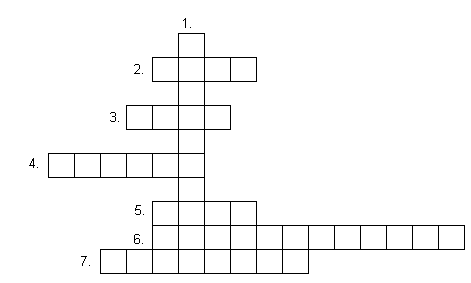 Наука, которая объясняет расположение и цвет символов на гербах (геральдика);Официальная эмблема государства (герб);Прикреплённое к древку полотнище определённого размера и цвета (флаг);Другое название Краснодарского края (Кубань);Торжественная песня, славящая кого-либо (гимн);Старое название Краснодара (Екатеринодар);Автор гимна Краснодарского края (Образцов).Тема: Композиторы Краснодарского края.Цель урока:Познакомить детей с кубанскими композиторами и их творчеством.Расширение кругозора, целостных представлений ученика об искусстве путем создания особых ситуаций.Формирование эстетического отношения учащихся к миру. Воспитание уважения к творчеству людей, живущих в Краснодарском крае.Создание у детей на уроках Кубановедения ярких  представлений о родном крае, жизни и труде земляков, достижениях нашего города.Оборудование: грамзапись песен Г.Пономаренко, книга «Я обязательно вернусь…» Г.Пономаренко, гимн Краснодарского края, портреты Г.Пономаренко, Г.М.Плотниченко, В.Г.Захарченко, фильм «Кубанские казаки».Ход урока:Ор.гмомент.Класс оформлен картинками, иллюстрациями природы, портретами композиторов Г.Ф.Пономаренко, В.Г.Захарченко, Г.М.Плотниченко.(парты стоят вдоль стен, в середине группа учащихся школы искусств и учащиеся класса)Звучит мелодия, исполняемая группой детей на мандолинах «Ивушка» Г.Ф.Пономаренко.Учащиеся заходят тихонько и садятся.Вступительное слово.Учитель: - Мы с вами пришли на урок Кубановедения в «Музыкальную гостиную народного кубанского творчества».(читает под музыку «Ивушка»)На просторах раньюХолодеют рекиУтром над КубаньюВстали казаки,Оглядели степи в дымке  заревойИ запели песню о стране родной.Эх, смелому удачаРаздольные края.Эх, вольница казачьяКубанская земляОбъявление темы урока и объяснение нового материала.Учитель: - Кубанская земля! И нам выпала удача жить на этой прекрасной земле.- Почему её называют прекрасной? Чем она богата? Что в ней есть такого, чего нет в холодной Сибири, жаркой пустыне? (реки, плодородные поля, леса, горы, люди).Казак – вольный человек приехав на Кубань, влюбился в неё всей душой, всем сердцем.- Нам ведь тоже нравится наша родина, наша Кубань (показ картин или иллюстраций, фото известных Кубанских мест).      А люди кубанские известны своей добротой, трудолюбием, гостеприимством. Казаки берегут свои традиции и свою любовь к кубанской земле. Одежда их проста, а украшения повторяют красоту природы (показкостюмов казаков, вышитых рушников, занавесок).     И уж когда в сердце много тепла и любви рождаются стихи:                     - Кубань, Кубань – души моей отрада                         Сияньем зорь налитые поля.                           Мне в целом мире ничего не надо                              Твоя бы песня в вышине плыла.Эти прекрасные слова говорят о том, что сегодня мы познакомимся с творчеством наших земляков-композиторов  Краснодарского края.Рассказ учителя о композиторах края.- Песня – драгоценное богатство каждого народа. Жители Кубани любят петь. Они поют русские и украинские песни, в которых звучит то тревожащая душу лирическая мелодия, то бодрый марш, то веселая, удалая казачья пляска. Но у каждой песни есть и автор, и композитор. О некоторых хотелось бы рассказать особо. С их творчеством связаны наиболее яркие страницы в истории Кубани.      3. О Захарченко.          - Сегодня, нельзя обойти  замечательного композитора Виктора Гавриловича Захарченко. (показ портрета)В.Г. Захарченко – руководитель мощного творческого объединения «Кубанский казачий хор». Его называют подвижником культуры.В 1914 году на русско-турецком фронте была написана народная песня «Ты, Кубань, ты наша – Родина» и была она посвящена казакам 1-го Кавказского казачьего полка в память боевой их славы в первой мировой войне.    Слова этой песни легли в основу Гимна Краснодарского края, в обработке Виктора Захарченко.(звучит Гимн Кубани, поют все учащиеся)Прослушивание песни «Ой, да Краснодарский край», слова С. Хохлова, музыка В. Захарченко.- Что помогло этому композитору написать такие прекрасные песни?- Кто научил его этому?- У него  были прекрасные учителя – Григорий Максимович Плотниченко и Григорий Федорович Пономаренко.     4.  Г.М. Плотниченко.(вывешивается на доску портрет Григория Максимовича Плотниченко)Композитор Краснодарского края Г.М. Плотниченко  родился в 1918 году. Да, ребята, это было очень давно. Но песни Григория Максимовича будут в памяти наших земляков всю жизнь. Вся жизнь Г.М. Плотниченко связана с городом Краснодаром. Этот человек любил свой город, свой край. Поэтому в песнях Григория Максимовича отразились и красота кубанской природы, и богатство народных мелодий, а главное душа простого человека, его чувства и мысли, его любовь к родной земле. Одна из его песен стала музыкальным символом нашего края. Это песня «Кубанские синие ночи». Послушайте её в фильме «Кубанские казаки».(просмотр отрывка из фильма)Г.М. Плотниченко был отмечен премиями, званием, награжден орденом «Знак почета». Но лучшая награда для композитора – любовь земляков. Новые и новые поколения кубанцев  поют его песни, передавая их от сердца к сердцу.      IV.     Физминутка.5. Знакомство с творчеством Г.Ф. Пономаренко.(звучит песня «Оренбургский пуховый платок» на слова В. Бокова  1 куплет)- Ребята, вы уже когда-то слышали эту песню?Эту песню исполняет заслуженная артистка России Людмила Зыкина. А написал музыку к этой очень известной песне, наш земляк – Григорий Федорович Пономаренко. (показать портрет Г.Ф.Пономаренко)     Григорием Федоровичем Пономаренко написано более 200 песен. Этот человек дружил с известными поэтами, такими как Александр Блок, Сергей Есенин, Маргарита Агашкина, с нашей кубанской поэтессой Татьяной Голуб. Но как человек преданный своей родине, своей Кубани, и песен у него было много про свой край. (фонограмма песни «Край любимый. Сердцу снятся» 1 куплет)В жизни Григорий Федорович был таким же, как в музыке. Искренним, добрым, душевным и благородным человеком.6.  - А сейчас наша вокальная группа (5 человек: Филь Д., Рожкова Л., Шатило Д., Александрова Я., Домнич М.) исполняют песню Г. Пономаренко «Я назову тебя зоренькой» - у пианино учитель музыки Рыжова М.Б.  - Спасибо.  Г.Ф. Пономаренко стал одним из самых известных композиторов. Издательским домом «Краснодарские известия» была выпущена книга «Я обязательно вернусь…» с песнями Григория Пономаренко (показ книги). Я думаю, что этот композитор останется  в памяти у каждого человека, живущего на Кубани.Итог урока.- Итак, ребята. Сегодня на уроке музыки и кубановедения мы познакомились с творчеством кубанских композиторов. А кто из вас внимательно слушал на уроке и скажет нам фамилии, имена и отчества тех людей, с которыми  мы познакомились. Молодцы, ребята. Я думаю, что мы должны гордиться нашими земляками, тем, что их песни прославлены на всю Россию. (звучит песня Г.Пономаренко «Отговорила роща золотая)Тема:  Особенности труда и быта жителей родного края. Наши земляки.Цель урока: 1. Закрепить знания учащихся о жизни и быте кубанцев.2. Развитие памяти, мышление, воображение.3. Воспитывать интерес и любовь к истории  своего народа.Оборудование: стол накрытый  кружевной скатертью, рушник, салфетки (вышитые), фотографии с изображением казака и казачки в национальных костюмах, деревянные ложки, миска, кувшин (глиняные), таблички со словами (старославянские), портреты: В.С.Пустовойта, П.П.Лукьяненко, Д.П.Жлобы.Музыкальное сопровождение: музыка Д.Минаева «Гей, гей, гей – казаки идут».Ход урока.I. Организационный момент.- Здравствуйте  ребята! Сегодня у нас будет необычный урок. Вы уже обратили внимание на предметы быта казаков, которые стоят на столе, покрытом кружевной скатертью. Где вы уже видели эти предметы?      Ответ учащихся: - Эти предметы мы видели в Краеведческом музее                                  нашего города.- Обратите внимание на доску и прочтите слова,  написанные на ней.(на доске)  « Помни брат, что у казаков                      Дружба – обычай;                      Товарищество – традиции;                      Гостеприимство – закон.»- Как вы думаете, о ком и о чем мы будем говорить на нашем уроке?Ответ:  В этом четверостишье речь идет о казаках, о жизни казаков, труде,               гостеприимстве  кубанцев».II. Сообщение темы урока.- Правильно, ребята. Сегодня мы обобщим знания о том, какие особенности труда и быта характерны для жителей Кубани. Вспомним людей,  которые прославляли своими открытиями и трудом наш край.- А для этого мы совершим путешествие по станциям в историческое прошлое. И путешествовать  будем на том виде средств передвижения, которое  использовалось казаками.- А на чём ездили казаки?Ответ: Казаки ездили на конях и на брычках.(Вывешивается на доску слово – брычка).- Что из себя представляла брычка?Брычка – это повозка запряженная лошадью. И так, сели на брички и отправились в  наше путешествие. Дорога  в хуторах с камнями, не гладкая, поэтому брички наезжают на эти камни и мы немножко подскакиваем в повозках.( сопровождается музыкальным исполнением песни Д.Минаева) Физ. минутка.III. Повторение.- Первая наша остановка на станции под названием «Быт жителей родного края».- Подъехали к тихому хуторку. Что же мы видим?Ответ: - Мы видим казачьи дома.- Как раньше назывались дома?Ответ: Раньше они назывались хатами.(Вывешивается на доску слово – хата – дом, жилище)- Из чего строили казаки хата?Ответ: Казаки строили хаты из самана.- А из чего делали саман и что это такое?(Вывешивается слово на доску саман)Ответ: Саман – это строительный материал. И делали его из глины, соломы и воды. Месили глину лошади.- Чем были покрыты хаты казаков?Ответ: Хаты казаки покрывали соломой и камышом.(Показываю фото домов казаков: бедняка, середняка и богатого)- Постройки домов были разные. Кто жил побогаче, строили большие дома из кирпича, крытые железом или черепицей.(Вывешивается на доску слово черепица – глиняные фигуры в  форме  прямоугольника)- Над крышами домов столбом вьётся дым. А почему?     Ответ: Потому что в каждом доме была печь.-Для чего  служила печь?     Ответ: Печь топили, готовили на ней еду, спали старики и дети.     - Правильно, ребята. Не зря в старой казачьей пословице говорится:       «Печь – царица в доме».                              (фото казака и казачки)Стучимся в двери, нам открывают радушные хозяева, на Кубани встречали всегда гостей радушно. Все гости, которые заходи в дом, крестились на правый угол, где находились иконы, убранные вышитым рушником, такие же рушники развешивались по стенам для украшения, вышивались салфетки, скатерти, занавески.(Вывешивается слово рушник – полотенце)- А кто из вас помнит из рассказов, а может быть у вас дома, есть  вышитые предметы, какие были вышивки?Ответ: Вышивки были гладью и болгарским крестиком.- Оглянитесь вокруг, что вы видите в хате?- По середине стоял большой деревянный стол, по бокам стен стояли лавки, на которых сидели и могли спать.- Обратите внимание на пол, какой он был раньше и какой сейчас.Ответ: Раньше пол в хате у казаков был земляной, а сейчас – паркет, доска.- Правильно. Пол в хате у бедного казака был земляной, иначе называли его «долывка», по субботам его смазывали коровьим навозом, чтобы крепче держался.(Вывешивается слово долывка – земляной пол.)(тесанный – гладко обструганная, не крашенная доска)У казаков побогаче,  пол был тёсанным, покрытый  долготканными дорожками.- В каждом доме была «горка» - посудный шкаф, где хозяйка с гордостью выставляла наиболее ценную и красивую посуду.- Какую посуду вы видите на нашем столе?Ответ: на столе стоит глиняная миска, кувшин, деревянные ложки.(Вывешиваются слова на доску и поясняются)Глечик – сосуд для хранения молока, в нём молоко долго не скисает.Макитра – крупный сосуд, в котором квасили капусту, держали варенье.Миска – посуда, из которой кушали всей семьей борщ, вареники. Первым начинал черпать борщ глава семьи мужчина – казак, отец семейства.- Из чего была первая посуда?Ответ: Первая посуда была из глины и дерева.- Была посуда праздничная и будничная. Праздничная посуда могла быть из стекла или глиняная посуда украшенная керамикой.- От порога до печки по всей стене вбиты крупные гвозди для одежды. Лишь выходная одежда хранилась в сундуках.- Посмотрите на фотографию казака и казачки.- На голове казака кубанка – головной убор, на нём одет бешмет – рубашка, поверх одевается синий кунтуш (куртка), на ней навешаны газыри, раньше они  служили для меры пороха, а сейчас для украшения. Обязательно ремень -  украшенный металлическими накладками, на него вешался кинжал, сабля, также надеты  шаровары и сапоги.Женщина-казачка была одета в нижнюю рубашку –спедницу, рукава и низ которой был вышит крестиком. Наверх надеты блузки и юбки с вышивками и оборками.Замужние женщины носили платок на голове или шлычки – на волос собранный в узелок одевалась шапочка.(Вывешиваются слова на доске: кубанка, бешмет, черкеска, газыри, спедница, шлычка).-Хороша изба, но если казак не трудится, то семья останется голодной.- Садимся в брички и поедим по родному краю, посмотрим, чем заняты казаки.(сопровождается музыкой Д.Минаева)Физ.минутка- Основным промыслом казаков было животноводство.- Каких животных держали казаки?Ответ: Они держали коров, коз, овец, гусей, кур, уток.- Что  получали от этих животных?Ответ:  Этот вид промысла давал населению мясо, кожу, меха, молоко, яйца, перо.- Охота на диких животных, пчеловодство и скотоводство играли важную роль в жизни людей.- Краснодарский край омывает два моря, какие?Ответ: Край омывается Азовским морем и Черным морем.- Поэтому казаки занимались и рыболовством, так как в нашем крае много лиманов, два моря, реки.В этих водах водилось много рыбы.- Какие виды рыб вы знаете?Ответ: Бывает морская рыба и речная.(Дидактическая игра)Названия морских и речных рыб: (все вперемешку) сельдь,  тарань, хамса, лещ, ставрида, окунь, щука, сазан. - Представьте, что после  удачной рыбалки казак принёс свой улов рыбы, помогите хозяйке разобрать морскую и речную рыбу по корзинам.(Коллективно определяем куда, в какую корзину положить ту или иную рыбу)- Так же казаки занимались выращиванием зерновых культур.Какие зерновые культуры выращивали на Кубани?Ответ: В нашем крае выращивали и выращивают пшеницу, овес, ячмень, подсолнечник, кукурузу, рис.- Деревянной сохой, казаки вспахивали землю, бороной (в виде грабель) разравнивали землю, а затем становились в ряд, и держа в руках небольшой мешочек с зерном раскидывали его по полю.(Вывешиваются слова – соха, борона).- Ребята, а вы знаете, кто первым занялся рисосеяньем?  Дмитрий Жлоба. Это наш земляк. И следующая станция о выдающихся людях края.(звучит музыка Д.Минаева)Вывешивается название  станции «Земляки».Фото Д.П.Жлобы.Беседа: В 1922 году Дмитрий Петрович Жлоба поселился в станице Павловской и начал освоение Кубанских плавней. Никто не верил, что вековые дебри камыша можно превратить в прекрасные плантации риса. Коллектив под руководством Д.П.Жлобы давал стране тонны риса, вселял веру в огромные возможности  мелиорации на Кубани: вот почему  помнят кубанцы Д.П.Жлобу, связывают с его именем трудовые победы по освоению  бросовых земель плавневой зоны.- Это здесь на  кубанской земле выросли  и стали известными всей стране крупнейшие ученые: Павел Пантелеймонович Лукьяненко (портрет показать) и  Василий Степанович Пустовойт (показать портрет), они  занимались выращиванием высокоурожайных сортов пшеницы и семян подсолнечника.IV. Закрепление.Сейчас мы возвращаемся  обратно домой. Вы слушали, играли, отвечали на вопросы. А теперь скажите, что особенно запомнилось вам из нашего путешествия? Варианты ответов:- Мне понравился быт наших предков – казаков, уютные хаты.- А мне понравилось одежда казаков: газыри и кинжал с саблей.- Кого из знаменитых известных людей, наших земляков вы запомнили  и чем они занимались? Ответ : Д.П. Жлоба – первый, кто стал выращивать рис в нашем крае. П.П.Лукьяненко и В.С. Пустовойт  занимались выращиванием пшеницы и подсолнечника. Итог урока.Щедра наша Кубань! Но щедрость свою она дарит тем людям, кто заботится о ней ,кто лелеет ее, кто хранит яркие страницы истории нашей Кубани и передает все из поколение  в поколение.(Звучит гимн Кубани)VI.  Домашнее задание.- Нарисуйте то, что запомнилось каждому на уроке . То ли это посуда, или  казак, хата и т.д.Тема: Особенности труда и быта жителей родного края. Прикладное творчество жителей Кубани (интегрированный урок Кубановедения и трудового обучения).Цели урока:1. Познакомить учащихся с особенностями быта и труда на Кубани.2. Развитие познавательного интереса, логического мышления, памяти, внимания.3. Расширение кругозора.4. Воспитание любви к родному краю.Оборудование: Карта Краснодарского края, картинки с предметами быта (одежда, предметы обихода, элементы внутреннего убранства жилища) и карточки с  названиями этих предметов. Костюмы казака и казачки.Ход урока.Организационный момент.1. Эмоциональный настрой детей. (Стихи о Кубани).С пригорка небольшогоТы оглянись вокруг –Увидишь очень много:И дальний лес, и луг,И без конца и краяПшеничные поля.Раздольная, роднаяРаскинулась земля.Тебе легко и вольноСтоять на бугорке.Ромашковые волныСпускаются к реке. Бежит тропинка к дому,Как тоненькая нить.Здесь всё теперь знакомо- Всё, без чего не жить.Пусть станет светлой самойРодная сторона,Знай, Родина, как мама,У каждого одна.Повторение изученного.- Мы с вами посетили городской краеведческий музей.- Давайте вспомним, в какой необычной комнате мы побывали.- Что же мы с вами  там видели?- Какие новые слова узнали?(Как жили кубанские казаки).Дидактическая игра «Наведи порядок».1 группа (предметы быта). Слева картинки с предметами быта, а справа слова вразброс.«лавы» - деревянные лавки.«сырно» - небольшой круглый стол.«стан» - ткацкий станок.«пряха» - прялка.«донец» - гребень для изготовления конопляных нитей.«буки» - бочки для отбеливания холста.-Соедините линиями предметы и слова соответствующие этим предметам.2 группа (предметы одежды). «бешмет», «чекмень» - одежда. «кохточка» - кофта, «басочка» -оборка. «спидница» - нижняя юбка.- Соедините линиями предметы и слова соответствующие этим предметам.3 группа (предметы обихода). «салотолки» - ступа с пестиком. «шумовка» - плетеная круглая плоская ложка. «макитра» - горшок для хранения и приготовления хлеба.- Соедините линиями предметы и слова соответствующие этим предметам.4 группа (жилище) «лиска» - камышовая изгородь. «кабыця»  - летняя печь. «саж» - сарай для свиней. «погребник» - погреб. «коньки» - украшение крыши на гребне.- Соедините линиями предметы и слова соответствующие этим предметам.       -   Какие вы, ребята, молодцы! Жилье без людей не жилье.           Давайте позовем гостей (входят дети в национальных костюмах).      -   Мы с вами сейчас разделимся на группы и поможем нашим гостям            оформить их быт, сделать его уютным, красивым. Из чего состоит             уют? (Из посуды, мебели, украшений).Основная часть.Сообщение темы учителем.1 группа – гости в костюмах (дети из класса) подготовили материал о                      посуде.         А) Давайте вспомним, как наши предки изготовляли посуду и другие                    предметы из глины.Историческая литература, материалы экспедиций выделяют такие станицы, как  Пашковская, Темижбекская, Надежная, Губская и другие. В каждой семье была необходимая глиняная посуда: макитры, махотки, глечики для хранения молочных продуктов; большие макитры- горшки для хранения и приготовления хлеба; миски, ситечки, кувшины для вина. Многие казачьи семьи приобретали глиняную посуду у иногородних гончаров, их называли на Кубани горшечниками. Некоторые бытовые традиции казаки переняли у адыгов, заимствовали элементы и формы керамической посуды.Показ образцов.- Молодцы ребята, внимательно слушали рассказ гостей о посуде.       Б) Первичное закрепление:- Из чего делали посуду?- Где её обжигали?- Какой формы была посуда?- Какая посуда  появилась раньше? Почему?2 группа – подготовила сообщение о вышивке. Показ изделий, образцов.     А) Традиционным элементом украшения кубанского казачьего жилища были «рушники». Их делали из тканей домашнего производства, которые изготовлялись в основном из конопли или  фабричной ткани – «миткаля». Часто рушники богато орнаментировались, обшивались с двух поперечных концов кружевом. Вышивка чаще всего проходила по краю полотенца и выполнялась крестом или двухсторонней гладью. Преобладал растительный орнамент, мотивы вазона с цветами, геометрические фигуры, парное изображение птиц.«Ткала мастерица ткани льняные и шила из них одежду, кумаки и полотенца. Прочные и нужные получались вещи, только не украшенные ни чем. Вот и решила мастерица придумать узоры разные. Как-то утром проснулась она, пошла печь растапливать и видит: два полена, одно поперек другого лежит. Вот, думает, крестик какой, взяла уголёк и нарисовала его, чтобы не забыть… «Х».  Вышла мастерица на улицу по воду, глядь – а на улице снег выпал, белым-бело. Чистый снег, а на нем какие-то пятнышки. Пригляделась – а ведь и здесь какой-то узор, много тут следов сорока оставила. Глядела, глядела мастерица, вернулась в избу и нарисовала вот такой узор – «сорочью ногу». Увидела мастерица за деревней стаю грачей – готовились в теплые страны улетать. Летают птицы, машут крыльями вверх – вниз. Задумалась мастерица, вот и новый узор – «птица».     Б) Первичное закрепление:- Что же вы узнали о вышивке?- А где применялась вышивка?- Как девушки  готовили себе приданное, как могли его украсить?- Какие виды вышивок использовались? (Изобразить виды строчек на доске).3 группа – подготовила сообщение о плетении, показ корзин и других                     предметов.А) Так, например, в линейных и закубанских станицах хранили в плетеных больших корзинах корма для домашних животных; ставили плетеные изгороди; использовали плетеные обмазанные глиной ульи для пчёл.Б) первичное закрепление:- Из какого материала делались корзины, плетни?- Какие достоинства вы можете  перечислить у этих предметов?Физ. минутка.Самостоятельная работа учащихся в группах.1 группа – лепка посуды из глины.2 группа – занимается вышиванием крестом и гладью.3 группа – плетение изгороди из веток.Гимнастика для глаз.Итог: Вернисаж работ по группам.- Посмотрите, ребята, как мы сегодня потрудились.- Я думаю, наши гости будут довольны – насколько красивее и уютнее стало их жилище!- Скажите, что нужно, чтобы  дом  был теплым и уютным? Семья, которая живет в доме, должна быть дружной! И тогда все вместе, сообща, они смогут сделать свой дом ещё красивее!Тема: Произведения выдающихся представителей литературы Кубани.Цели урока:обобщить знания учащихся о произведениях писателей  и поэтов Кубани и традицией кубанских народов;развивать познавательную активность, мышление, речь;воспитывать чувство гордости, патриотизма, любви к «Малой родине».Оборудование:фонограммы «Гимн Кубани», «Казачата», «Корочка хлеба»; портреты писателей и поэтов В.П. Неподобы, К.А. Обойщикова, И.Ф. Вараввы; картины кубанских художников И.П. Похитонова, Н.П. Лоя; выставка книг; бумажный колосок.Ход урока.Организационный момент. /Звучит гимн Кубани./Сообщение темы и цели урока.- Сегодня мы совершим увлекательное путешествие в мир литературы и искусства Кубани, но сначала давайте вспомним, что мы узнали о нашем крае из прошлых уроков.- Какие моря омывают кубанскую землю? /Чёрное и Азовское /- Чем богата наша земля? /чернозёмами, полезными ископаемыми …/- Как называют кубанскую землю? /жемчужиной России/	Вглядитесь в просторы земли кубанской и вы откроете для себя чудесный мир, дарованный природой и преобразованный трудом и умом человека – труженика- творца.Звучит  спокойная музыка песни «Корочка хлеба» муз. Ю. Чичкова.Обобщение изученных произведений..1. Кубань начинается с поля – раздольного и неоглядного. От донских степей до хребтов Кавказа, словно чаша, слегка наклонённая навстречу влажным ветрам Черноморья, раскинулись просторы хлебного поля. Кубань богата не только широкими нивами, быстрой и своенравной рекой, давшей имя своему краю, лесами, горами, но и замечательными людьми, среди которых есть писатели и поэты, композиторы, художники. Именно они воспевали и продолжают воспевать в своих произведениях наш любимый, родной край.У каждого на свете есть, наверно,Любимый уголок земли – такой,Где листья по-особому на вербеСклонились над задумчивой водой.Где небо выше и просторы ширеИ так привольно и легко дышать,Где по всему живому в этом миреПо- детски чисто тянется душа.- Уголок земли – так называет поэт Вадим Петрович Неподоба свою «малую родину», где тон рос, познавал мир, учился и работал. (Вывешивается портрет).	Родился поэт в трагический 1941-й год, 26 февраля, когда мирная жизнь была оборвана войной. Он родился в Севастополе, где в первые месяцы войны шли ожесточённые сражения. Но его матери с двумя детьми удалось уйти из города на одном из военных кораблей. Так они попали на Кубань. В. Неподоба написал несколько произведений для детей. Весёлые стихи о природе, бережном  отношении к ней, о птицах и зверушках. (учитель обращает внимание на выставку книг «Про речку Безымянку», «Солнышко проснулось».)Чтение стихотворения учеником. ( «Про речку Безымянку»)Вопрос учителя: Что взволновало? О чём вспомнили?В. Неподоба работал учителем, свое творчество посвятил в основном Кубани и кубанцам. В стихах он говорит искренно и просто.2. Обойщиков Кронид Александрович родился в 1920 году. Детские и школьные годы провёл на берегах Дона и Кубани. Окончил Краснодарское военное авиационное училище. Участник Великой Отечественной войны. Награждён орденами и медалями. Написал 20 сборников для детей. (Учитель обращает внимание на выставку книг «Как слонёнок летать учился», «Светофорик», «Это можно, это – нет».)Чтение стихотворения учеником. ( «Светофорик»)Вопрос учителя: Чему учит стихотворение?	В своих стихах поэт воспевает родной край, красоту кубанской природы. Стихи отличаются напевностью, задушевностью.Кубань – земля такая:Лишь первый луч скользнет-И поле оживает, И гром земной плывет,И землю плуг срезает, Как масло.Круглый годЗдесь что-то убирают,И что-нибудь цветет.Кубань – земля такая:От края и до края…Две Дании войдетОмытая морями, Укрытая в леса,       Пшеничными полями Глядится в небеса.И снежные вершины – Как воина седины.Кубань – земля такая:В ней слава боеваяИ слава трудоваяЦементом скреплены.Цветет в НовороссийскеСвященная земля,И, словно, обелиски,Застыли тополя.Кубань – земля такая:От хлеба золотаяСтепная сторона.Гостей она встречает,И песни запевает,И душу открывает, Прозрачную до дна.Казачка огневая,Красива, молода,Кубань – земля такая: Однажды приласкает – Полюбишь навсегда!3. Работа над картиной «Жатва» И.П. Похитонова.(Учитель обращает внимание на картину кубанского художника И.П. Похитонова «Жатва»)- Жатва – это праздник, жара, люди работают, по небу плывут белые пушистые облака, золотые полные колосья колышет лёгкий ветерок.Степь в хлебах от края до края,Степь в разливе желтеющих нив,Ой, пшеница,Ой, пшеница, как море играет,Ой, пшеница, янтарный налив.К.А. Обойщиков.- Как можно назвать нашу любимую Кубань?  (хлеборобной)Физ. минутка4. Игра «Собери колосок». (на столе несколько разбросанных «зёрен», сделанных из бумаги, на них загадки, дет по очереди отгадывают загадки и собирают колосок)1) Круглобок и маслён,В меру крут, посолен –Пахнет солнечным теплом,Пахнет знойным полем. /хлеб/2) Он идёт – волну сечёт,Из трубы зерно течёт. /комбайн/3) Золотист он и усат,В ста карманах – сто ребят. /колосок/4) В долг зерно возьмёт –Каравай вернёт. /поле/5) Весной зелена,Летом желта,Осенью придёт –В амбары уйдёт. /рожь/6) Он науку изучил,Землю словно приручил,Знает он, когда сажать,Сеять как и убирать.Он знаток в краю родномА зовётся … /агроном/7) Я сильней десяти коней,Где в полях пройду весной –Летом хлеб встаёт стеной. /трактор/5.Игра «Расшифруйте» Расшифровать имя и фамилию замечательного кубанского поэта. ИВАВРААВВНА (Иван Варавва, портрет поэта)- Его предки – казаки. Он родился 5 февраля . в Ростовской области. С 7 лет живёт на Кубани. Когда исполнилось 17 лет – ушёл на фронт. Был ранен. Освобождал от фашистов Украину, Польшу, Белоруссию. Войну завершил в Берлине. Имеет ордена, медали. Написал более 30 книг, книги- сказки для детей.(Учитель обращает внимание на выставку книг «Пшеничный прибой», «Волшебная яблонька» и т.д.)Чтение стихотворений под музыку.Всё, чем жив, что ведаю, что знаю,Что добыл в походе и в бою, -Моему отеческому краюВ доброе наследство отдаю.Край родной!  Сады твои и нивы,Цепи гор, седая даль морей…Был бы ты, а мы то будем живыЩедростью  и радостью твоей.Чем богат, что ведаю и знаю,Что добыл в походе и в бою –Дорогому солнечному краюВ вечное наследство отдаю(На доске появляется картина «Малая родина»).- Заслуженный художник нашего города Н.П. Лой очень точно передал в своей картине красоту кубанской природы. Смотришь на такие работы и восхищаешься, нельзя глаз отвести.6. Звучит песня «Казачата».- На Кубани живёт много разных национальностей. Только в нашем городе около пятидесяти. Ещё с давних пор кубанская земля принимала гостей с разных краёв и областей. Так они остались на Кубани и стали называть её родиной. Это и  украинцы, белорусы, армяне, цыгане … Все они живут и трудятся на кубанской земле, но предками были – казаки. Так, кто же такие казаки? А поможет нам разобраться в этом творчество кубанского писателя Пивень Александра Ефимьевича. /портрет писателя/Пивень А.Е. (1872-1962) – казачий поэт, писатель. Родился в станице Полтавской. Учился в Екатеринодарском духовном училище, был атаманом станицы. Написал 28 сборников.Чтение рассказа «Кто такие казаки?»Обсуждение рассказа.V. Итог урока. Литературная викторина.                  11. Кто свою «малую родину» называет «Уголком земли?2. Кто автор 28 сборников стихотворений о родной Кубани?3. Кто написал картину «Жатва»?4. Назови автора книги «Как слонёнок летать учился»?5. Кто автор книги «Волшебная яблонька»?- О каких авторах и поэтах говорили сегодня на уроке?- Что они воспитывали в своих произведениях?- Какая наша Кубань?- Мне кажется¸ что вам тоже захотелось написать о своём родном крае, или нарисовать картину, чтобы показать свою раздольную, красивую хлеборобную Кубань.Ну Кубани вырос я.Мне родней, понятнееНаши южные краяСтепи необъятные.Горы хлеба до небес.Ветки вишен алые.Если лес,  – так южный лесПеред перевалами.Домашнее задание: нарисовать  кубанские просторы. Тема: «Знакомство с произведениями кубанских художников»Цель урока:Образовательная: Познакомить с художниками Кубани, их произведениями.Воспитательная: Воспитать любовь к родному краю, гордость за наш край.Развивающая: Расширять кругозор детей. Учить видеть красоту, удивляться красотой природы нашего края.Ход урока Звучит гимн Кубани: Ты Кубань, ты наша Родина                                       Вековой наш богатырь!                                       Многоводная, раздольная                                       Разлилась ты вдаль и вширь. Велика и красива Россия. В ее наряде есть жемчужина, которая зовется Кубанью (15 млн. чел.).Какие два теплых моря омывают берега Краснодарского края? (Черное и Азовское)На севере с какой областью граничит? (Ростовская область)На востоке граничит со Ставропольским краем.А с кем граничит Краснодарский край на юге? (Карачаево – Черкессия, Грузия)Какие природные зоны есть в Краснодарском крае? (степи, луга, леса, поля)Здесь плодороднейшие поля, уникальные леса, горы Северного Кавказа и богатые рыбой реки, озера, лиманы. Издавна говорили кубанские казаки о щедрости земли – кормилицы. Кубань – это и здравница и хлебные поля России, воспетые в стихах наших поэтов и в картинах кубанских художников. И художники, и поэты, и композиторы – все учились у природы и воспевали природу родного края.О Родине.                С пригорка небольшого                Ты оглянись вокруг –                 Увидишь очень много:                И дальний лес, и луг,                И без конца и края                Пшеничные поля.                Раздольная, родная                Раскинулась земля.                Тебе легко и вольно                Стоять на бугорке                 Ромашковые волны                Спускаются к реке.                Бежит тропинка к дому                Как тоненькая нить.                Здесь все тебе знакомо  -                  Все без чего не жить                Пусть станет светлой                        самой                 Родная сторона,                 Знай, Родина, как мама,                  У каждого одна.                                                                     Т.ГолубИ урок будет необычный, урок – путешествие, в необычное, прекрасное, нежное и доброе. И отправимся мы в прошлое. На Николаевской площади, незадолго до 1917 года, построен храм – Николаевский собор.(рис. 1) В 1943 году при освобождении станицы Славянской от немецких захватчиков храм был разрушен.Взгляните на картину С.Б. Волосянинова – «Николаевский собор»       А в 1912 – 1915 годах по проекту известного архитектора А.П. Косякина в станице был построен Свято – Успенский храм. Посмотрите и прислушайтесь, – звучит колокольный звон. (рис.2)    А теперь закройте глаза. Представьте, что мы пришли на экскурсию в детскую художественную школу. Откройте глаза. Посмотрите, кто видел это здание? (рис. 3) Где оно находится? Зашли в здание, послушаем беседу о Кубанских художниках. Располагайтесь по удобнее. Итак, слушайте и запоминайте.     Иван Иванович Крылов. Родился 4 декабря1861 года в станице Елисаветинской в потомственной казачьей семье. С детства он рисовал скромные сельские церквушки, ковыльную степь. В 1879 году становится студентом Императорской Академии художеств. Его полотна «Степь ковыльная», «Весна», «Ветхая усадьба» и другие. Его картины были на выставке в Москве, в Берлине. Вот некоторые из них: «Станица» – холст, масло; «Цветет яблоня» (рис.4) (звучит музыка, читают стихотворение)                        Усеяны обочины вишневой белизной                        И льется   вниз безоблачный апрельский зной.                        Кубанская вишневая станица                         Простор полей и лепет тополей                        В краю далеком будешь сниться                        Как светлый облик Родины моей.                                                                    Виктор Бакалдин.Что вам понравилось в этой картине? Какое чувство вызывает у вас эта картина? Видели ли вы как цветет вишня? А что еще вас поразило в этой картине?Это типичные станичные хаты. Да, ребята, станица Славянская и другие станицы утопали в зелени садов и виноградников. По улицам витал терпкий запах цветов и фруктов. Посмотрите еще одну из картин этого художника – «Донской разлив» (рис.5) (на доску вывешивают портрет художника и названия его картин) (рис. 6) Бодрое здоровое искусство у Сергея Воржева. Он отобразил родную, уходящую в старину природу. Даже допотопные хаты с дворовой печкой – мозаикой не утомляют зрителя, а несут в себе нечто добавочное, новое, и в колорите, и в живописи, и в пластике. Но самое главное они отражают влюбленность художника в натуру оригиналов в цикле «НЛО», полного свежего юмора. Казаки народ бывалый, ловкий, смышленый, бодрый. Он использует то, что есть под рукой – извечные горшки, макитры, кубышки, плетеные корзины. Примечательна в работах улыбка художника, это широкая, неунывающая натура. Замечательны картины «Ирисы» и «Запах сирени» – тщательно выписан каждый лепесток, каждая жилка, передано разнообразие оттенков, богатство родной природы. Ему удалось даже передать ароматы цветов, что вообще не подлежит передаче красками. (рис.7)   Шариков Николай Данилович. Выпускник Императорской Академии художеств. 30 октября 1909 года молодому мастеру присвоено звание художника за картину «Вечерний звук» (рис.8)                         Пахнут зерна землей и солнцем                          Пахнет воздух настоем хлебов.                                                                      К.А. Обойщиков.                                      Кубань моя! Колхозные поля!                                        Ты славишься высоким урожаем,                            Ты славишься героями труда.                                                      С. Хохлов.   Закат медленно опускался на летнее поле, поле дышит спелыми хлебными колосьями, собранными в копны.     И в тишине угасающего дня  звучит музыка вечера, щебет птиц, стрекотание кузнечиков, звон дальней колокольни, шорох шагов загорелых уставших жниц. Художник умело передал поэзию оконченного трудового дня, родную «симфонию вечера», призывает зрителя  услышать «музыку заката», почувствовать прелесть летнего дня России, неповторимость поэзии русского поля.В свою картину Н. Д. Шариков вложил все богатство  своих впечатлений  детства и отрочества.                   О. Бакалдин.Ой, да на Кубани зори ясные.Ой, да на Кубани вишни красные.Ой, да на Кубани под высоким небомЗолотые горят хлеба!-Кто из вас видел золотые поля пшеницы, стога сена?-Как же можно назвать нашу Кубань? (Кубань хлеборобная)Родился Николай Данилович Шариков  в бедной мещанской семье  11мая 1873 года. Картина «Лунная симфония»  (рис.9) Полная луна. Весна. Тепло. Видно, как днем!  Деревья в цвету.  Необыкновенная красота.-Кто видел такую картину?-Чем она поразила вас?Иван Павлович Похитонов  родился 27 января 1850 года в селе Матреновка Херсонской  губернии в семье  отставного артиллериста.Дед его  был запорожским казаком.  Имя его Данилы Похитонова  часто встречается  в архивных документах Черноморского казачьего войска.  Похитонов – высокий, не красивый, с огромной шапкой всколоченных волос и широко расставленными  глазами. Он был всегда скромен и  прост.  Художник работал очень медленно, дощечки, на которых писал картины, выравнивал, шлифовал, потом покрывал их  густым слоем мастики и в таком виде хранил их по нескольку лет.   Затем, когда  картина написана. И краски подсыхали. Иван Павлович  полировал ее рыбной костью, лаская картину, словно желая сообщить ей  теплоту своего дыхания.Его краски часто смотрят как драгоценные  сверкающие эмали.Художник пишет нежные, тихие  пейзажи Парижа. Он пишет портрет И.С.  Тургенева.Пейзажи Похитонова  наполнены солнечным светом и чистыми, несколько приглушенными светлыми красками, много чувства,  много души, красота мира, труд человека, простые радости  жизни - вот что мы видим  на этих небольших живописных дощечках. Он встречался и с  И.Е. Репиным,  В.М. Васнецовым.Жил в Париже, тосковал по Родине и в 1901 году переезжает в усадьбу в Белоруссию, затем в Бельгию. И после 1905 года возвращается на Родину и приезжает в Екатеринодар. Художник  полюбил улицы города, его дома, деревья, тишину и погоду - прелестную, тихую, теплую, ясную.А на зиму уезжает Похитонов  в Горячий Ключ. Это курортное место с целебными  и редкими источниками (Кубань - здравница России). Здесь художник отдыхает душой, собирается с мыслями, с силами и пишет картину «Горячий ключ» (рис.  10) Обычный знакомый пейзаж весны, от которых на сердце – и грусть, и радость.  Скоро, скоро солнечные потоки польются на землю, и земля  вмиг   оживет, станет ближе к небу, на высоту пер-вой, шустро  прорастающей  травинки.Поразительный пейзаж. ( Картины «Горячий ключ», «Ольха  зацвела», « Жатва».)Жатва – знойный день, люди работают, по небу плывут облака, легкий ветерок колышет золотые колосья Кубанской пшеницы.              Степь в хлебах от края до края,                Степь  в разливе желтеющих нив,             Ой, пшеница,              Ой,  пшеница, как море играет,              Ой, пшеница, янтарный налив.                                 В. А. Обойщиков.-Так, как же можно еще назвать нашу  любимую  Кубань?(Кубань хлеборобная).Но и в наши дни не исчезает красота Кубани. И художники  продолжают воспевать Родину  - Россию и милую сердцу Кубань.       16 февраля отмечал бы свое  80-летие заслуженный художник РСФСР, народный художник России, талантливый живописец  и график, ветеран  Великой Отечественной войны  Николай Павлович Лой.   Удивительно добросовестный труженик  щедро дарил людям тепло своей души. Он был скромным, искренним, доброжелательным человеком.  Прожил на Кубани, в Славянске - на - Кубани  13 лет. Неподражательные полотна  заряжают  зрителей положительной энергией. Его работы есть в ДХШ, в домах культуры, только историко-краеведческому музею передано более семидесяти работ. 	Посмотрим его картины:« Волга» (рис. 11)« Родные просторы» (рис.12)«Малая Родина» (рис.13)« Одинокое дерево» (рис.14)« Милый сердцу уголок-река Протока» (рис.15)Эти картины притягивают и манят своей красотой, от них нельзя отвести глаз.В ДХШ работает более 26лет Базик Иван Никифорович.Он замечательный художник, пишет живописные картины, живет в Славянске - на - Кубани. Смотришь на его  картины и восхищаешься. Вашему вниманию предоставлены три картины:« Природа Кубани» (рис.16)«Море» (рис.17)«Ирисы» (рис18)Всмотрись в картину и ты попадешь в чудесную страну: слышишь плеск морской волны, ощущаешь легкий ветерок, знойное южное солнце (звучит музыка).	А как восхитительна картина «Ирисы». Тщательно выписан каждый лепесток, передано богатство разнообразных колеров. Ему удается передать всю красоту и необычность этого весеннего цветка.-Где видели эти цветы?-Какая наша Кубань? (красивая, неповторимая, утопает в зелени и цветах)В ДХШ работает Машкарин Геннадий Петрович, преподаватель скульптуры, работает в данной школе только четыре года, но работы его учеников не раз бывали на выставках, даже в Москве. О его работе была статья в журнале Народное творчество (рис.19, 20, 21). В данное время ученики готовят экспонаты к 60-летию Великой Победы.ДХШ руководит директор Батенев Юрий Васильевич (рис. 22), художник Славянска –на –Кубани влюбленный в свою школу, учеников, учителей.-Наша экскурсия подошла к концу. Мы с вами провели восхитительное путешествие по лесам, полям, долинам, степям, подышали морским воздухом. Мы побывали там, где  писали картины художники. Это поистине волшебное искусство.Итог:На доске фамилии художников и названия картин. Соотнесите Ф. И. О. художника и его картину (дети отвечают).- Какая наша Кубань?(красивая, раздольная, многоводная, хлеборобная, много рыбы, здравница, курортная, утопает в зелени, удивительная, вишневая, и тополиная.)-А теперь проверим, если вам понравился урок и вы узнали новое - поднимите зеленую карточку, а если нет – красную карточку.-Мне кажется, вам тоже захотелось написать картину о нашем удивительном крае, о нашей удивительно сказочной природе. Возьмите дома краски и карандаши и нарисуйте свою неповторимую картину о нашей Кубани.		Кубань, Кубань - души моей отрада,		Сияньем  зорь налитые поля.		Мне в целом мире ничего не надо,		Твоя бы песня в вышине плыла!		  НПИВЕНЬ222П     3     3ПОХИТОНОВД 4ОБОЙЩИКОВ 4 5Б 4 5ВАРАВВА 4 5